Meet Mrs. BestHats off to a wonderful school year in 4th grade!  I am Belinda Best and this will be my 25th year teaching.  I have had the great pleasure to teach 20 of my 25 years right here at Conn Magnet Elementary School!  I am so excited about returning to 4th grade.  I recently taught eight years in 5th grade.  Prior to 5th grade I taught 4th grade here at Conn for thirteen years.  Before coming to Conn, I taught 2nd grade for three years in Warren County, NC.  I have also had the opportunity to teach preschool 4 year olds.
     I am proud to say that I was born and raised right here in Raleigh, NC and that I am a product of Wake County Schools.  Believe it or not, I attended 6 different schools here, graduating from Broughton High School.  I furthered my education here in Raleigh and graduated with honors from Saint Augustine’s University, where I received a Bachelor’s of Arts degree in Early Childhood Education.  So with all that said, Wake County and this community is a great place to be!
     I am married to the most wonderful man in the world and we have two wonderful children.  In my spare time, I enjoy spending time with family and friends, cooking, making arts and crafts and shopping.
     Since working in Wake County, I have become a certified Mentor to Beginning Teachers and a Cooperating Teacher to Student Teacher Interns with local colleges and universities.  In 2002 I was recognized as Conn’s Teacher of the Year.  Again in 2008, I was given that same honor and went on to represent our school as one of 10 Finalist for Wake County’s Teacher of the Year.   I was also recognized as the Wal-Mart/Sam’s Club’s Teacher of the Year in 2008.
     This year I will work hard to establish a classroom that is conducive to learning for everyone.  I hope to challenge students as well as help them to reach personal and academic growth.  As I strive to prepare our students for middle school, I will focus on self-confidence, organizational skills, and time management.  I look forward to working with our 5th grade students and their families.  I truly believe that we are family and our time together will be full of memorable experiences! 
     Thank you for supporting Conn students and staff.  Please remember that “Communication is one of the many keys to success”, so if you have any questions and or concerns, please do not hesitate to click on the contact link to leave me a message or email at ﻿btbest@wcpss.net.﻿

 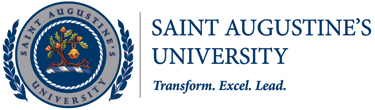 